JELOVNIK ZA SVIBANJ 2024.ZAJUTRAK: od 6:30 do 7.30: mlijeko, keksi s maslacem, čokoladne ili hrskave žitarice PONEDJELJAK Doručak:   mlijeko, integralni kruh, sir Užina I:      voće Ručak:       krem juha od mrkve, junetina u umaku, pura, ciklaUžina II:     pohane jabuke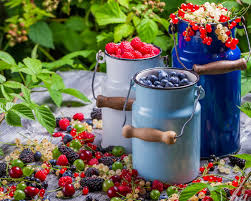 UTORAK Doručak:    čaj, kruh, maslac, pekmez od šljivaUžina I:       voće Ručak:        pečena piletina, riža s tikvicama, kruhUžina II:      griz na mlijeku s čokoladomSRIJEDADoručak:   kakao, kukuruzni kruh, sirni namazUžina I:      voće Ručak:       pohana svinjetina, varivo od povrća, kruhUžina II:     jogurt sa kukuruznim pahuljicama ČETVRTAKDoručak:   mlijeko sa zobenim pahuljicama, cimetom i  medom Užina I:      voće Ručak:       teleća ragu juha, burek sa sirom, kruškaUžina II :    petit keksi PETAKDoručak:     čaj , kruh, šunkaUžina I:        voće Ručak:         juha od rajčice s integralnom rižom, tjestenina s tunjevinom, salataUžina II:       mramorni kolač	 